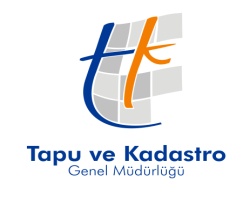 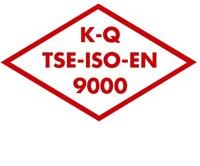 T.C.ÇEVRE VE ŞEHİRCİLİK BAKANLIĞITAPU VE KADASTRO GENEL MÜDÜRLÜĞÜKURUMUMUZU ZİYARET EDEN HEYET RAPORUÜLKE / KURUM ADI		: ZİYARET EDİLEN BİRİM	:ZİYARET TARİHİ			:KATILIMCI LİSTESİ		:ZİYARET KONULARI VE YAPILAN ÇALIŞMALAR	: SONUÇ VE DEĞERLENDİRME						:                                                                                                                         İMZA                                                                                                                         ADI SOYADI                                                                                                                         ÜNVANIADI SOYADIKURUMUGÖREVİ